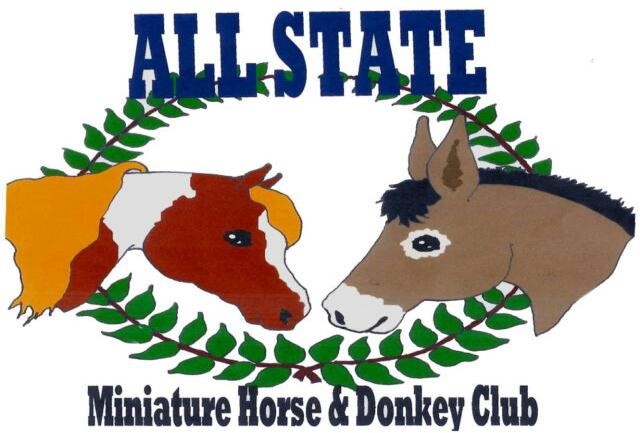  *****You must be a current member of All State Miniature Horse and Donkey Club and show in 1 of 2 shows to be eligible to sign up for points and earn year-end awards.***** Date:_____________________________ Horse/Exhibitor’s   Number:____________________  Horse’s Name:__________________________________________________________________ Exhibitor’s Name:_______________________________________________________________ Exhibitor’s Birthdate (If Youth):____________________________________________________ Complete Address:______________________________________________________________ Phone Number:_________________________________________________________________ Email Address:__________________________________________________________________ **Please keep your same number all year long.  Please Do Not Loose!  If you misplace your number you will need to make a new card using the same number. Point Sign Up Fee: $10.00 Per horse/exhibitor Combination Make Checks Payable: All State Miniature Horse and Donkey Club